PLANYour name/company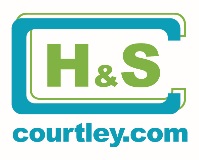 Your name/companyYour name/companyPLANName and address of clientContact details of architect or principal designerName and address of clientContact details of architect or principal designerName and address of clientContact details of architect or principal designerPLANWhat is the job?Is there anything the client has made you aware of?What is the job?Is there anything the client has made you aware of?What is the job?Is there anything the client has made you aware of?PLANKey dates: Start:                               Finish:                                   Other:Key dates: Start:                               Finish:                                   Other:Key dates: Start:                               Finish:                                   Other:PLANWhere are your toilet, washing and rest facilities?Where are your toilet, washing and rest facilities?Where are your toilet, washing and rest facilities?WORKING TOGETHERWho else is on site – and their contact details?Who else is on site – and their contact details?Who else is on site – and their contact details?WORKING TOGETHERWho will be the principal contractor?Who will be the principal contractor?Who will be the principal contractor?WORKING TOGETHERHow will you keep everyone on site updated during the job?How will you keep everyone on site updated during the job?How will you keep everyone on site updated during the job?ORGANISEWhat are the main dangers on site, eg:Hazard is presentWhat controls do you have?ORGANISEFalls from heightMake sure ladders are in good conditions, at the correct angle and securedPrevent people and materials from roofs, gable ends, working platforms and other open edges using guardrails, mid-rails and toe-boardsHazard is presentWhat controls do you have?ORGANISECollapse of excavationsShore excavations; either cover or barrier excavations to stop people and plant falling inORGANISECollapse of structuresSupport structures (such as walls, beams, chimney breasts and roofs)  with props; ensure props are installed by a competent personORGANISEExposure to building dustsPrevent dust by using wet cutting and vacuum extraction on tools; use a vacuum cleaner rather than sweeping; use a suitable, well-fitting maskORGANISEExposure to asbestosIf you suspect that asbestos might be present, don’t start work until a demolition /refurbishment survey has been carried outMake sure everyone on the site is aware of the resultsORGANISEActivities of workers requiring supervisionWho will be supervising?ORGANISEElectricityTurn electricity supply and other services off before drilling into wallsDo not use excavators or power tools near suspected buried servicesORGANISERisks to members of the public, the client and othersKeep the site secure to prevent unauthorized access; net scaffolds, use rubbish chutesORGANISEOther dangers on sites.